Merten by Schneider Electric präsentiert DAB+ Unterputzradio mit BluetoothModernes DAB+ Radio mit Bluetooth für renommierte und vielfältige Schalterserie System M bietet klare Klangqualität im ansprechenden Look Platzsparende Unterputzinstallation für integriertes Design ohne sichtbare Kabel und AntenneWiehl, 07.04.2021 – Digital und analog – zwei Welten, die das neue Unterputz-Radio mit Bluetooth von Merten by Schneider Electric vereint. Das kompakte und optisch ansprechende Radio bietet mit DAB+ (Digital Audio Broadcasting) zeitgemäßen digitalen Empfang und empfängt weiterhin die klassische analoge UKW-Frequenz. Per Bluetooth können Benutzer zudem ihr Smartphone oder Tablet verbinden und eigene Musik und Playlists drahtlos wiedergeben. Einmal gekoppelt, werden bis zu acht Bluetooth-Geräte gespeichert und eine Verbindung automatisch hergestellt. Darüber hinaus punktet das Radio mit einer Vielzahl nützlicher Zusatzfunktionen wie Wecker, Snooze-Funktion, Sleeptimer oder einer Favoritenliste, die sich über das berührungssensible Touchdisplay mühelos einstellen lassen. Dank intuitiver Bedienung und jeweils bis zu 20 verfügbaren Speicherplätzen sind favorisierte DAB+ und UKW-Radiosender jederzeit bequem und schnell ausgewählt.Platzsparender Einbau für besten Sound in jedem Raum Das kompakte Gerät beansprucht keine zusätzliche Stellfläche. Sowohl für die horizontale als auch die vertikale Montage geeignet, lässt es sich bündig und ohne störende Kabel in der Wand einbauen. Herkömmliche Zweifachsteckdosen mit einem 230V-Anschluss können so in kürzester Zeit in ein vielfältig nutzbares Radio verwandelt werden. Damit eignet sich das Unterputzradio auch ideal für Räumlichkeiten mit beengten Platzverhältnissen, zum Beispiel ein Tiny House. Über den Nebenstelleneingang für externe Schalter ist es zudem möglich, beispielsweise Raumbeleuchtung und Radionutzung miteinander zu verknüpfen und parallel an- oder auszuschalten. Insgesamt enthält das ab April erhältliche Komplett-Set neben dem Unterputz-Radio einen Unterputz-Lautsprecher. Für den optimalen Sound lässt sich das System auch noch um einen weiteren Lautsprecher der Serie erweitern.Funktion und Design jederzeit harmonisch im EinklangDas moderne Radio überzeugt derweil nicht nur mit technischen Features, sondern auch mit hochwertiger Optik. Das bewährte und vielfältige Schalterprogramm System M bietet den perfekten Rahmen. Dank einer großen Auswahl verfügbarer Design- und Farbvarianten – vom schlichten Kunststoff-Rahmen in neutralem Weiß bis zum extravaganten, eleganten Echtglasrahmen – fügt sich das Gerät bestens in unterschiedlichste Ambiente ein. Eingebaut in beispielsweise Küche, Büro, Schlaf- oder Hotelzimmer setzt es dann stilvolle Akzente und wird zum funktionalen Blickfang. Im Sinne einer optisch einheitlichen Badlösung lässt sich das neue Unterputzradio darüber hinaus ausgezeichnet mit den ebenfalls im Rahmenprogramm System M erhältlichen Produkten von qles kombinieren. Die wichtigsten Features im Überblick:DAB+ und UKW-Empfang inkl. FavoritenlisteBluetooth-Schnittstelle für drahtlose AudiowiedergabeZeit- und DatumsanzeigeWecker- und Sleeptimer-FunktionKompakte Abmessungen (70 mm x 70 mm x 43 mm), Einbautiefe 29 mmEinfache Unterputzinstallation in SteckdosenvorrichtungNebenstelleneingang für externe SchalterMade in GermanyÜber Schneider ElectricWir von Schneider Electric möchten die optimale Nutzung von Energie und Ressourcen für alle ermöglichen und damit den Weg zu Fortschritt und Nachhaltigkeit ebnen. Wir nennen das Life Is On.Wir sind Ihr digitaler Partner für Nachhaltigkeit und Effizienz.Wir fördern die digitale Transformation durch die Integration weltweit führender Prozess- und Energietechnologien, durch die Vernetzung von Produkten mit der Cloud, durch Steuerungskomponenten sowie mit Software und Services über den gesamten Lebenszyklus hinweg. So ermöglichen wir ein integriertes Management für private Wohnhäuser, Gewerbegebäude, Rechenzentren, Infrastruktur und Industrien.Die tiefe Verankerung in den weltweiten lokalen Märkten macht uns zu einem nachhaltigen globalen Unternehmen. Wir setzen uns für offene Standards und für offene partnerschaftliche Eco-Systeme ein, die sich mit unserer richtungsweisenden Aufgabe und unseren Werten Inklusion und Empowerment identifizieren. www.se.comFolgen Sie uns auf:   Hashtags: #SchneiderElectric #LifeIsOn #InnovationAtEveryLevel #EcoStruxure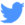 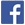 